.Start on vocalsSIDE SHUFFLE, ROCK, TURN ¼, 1/2, 1/4 SIDE SHUFFLEROCK BACK, KICK BALL CROSS, STEP DRAG, CROSS SHUFFLE¼ TURN , BOUNCE HEELS, TOUCH, 1/4 TURN SHUFFLE,WALK FWD, TOUCH, SPLIT STEP, SPLIT STEP1/2 TURN STRUT, 1/4 TURN STRUT, SAILOR STEP, KICK & OUTKICK RIGHT, LEFT, STOMP TWICE, KICK LEFT, RIGHT, STOMP TWICE[48]     START AGAINFINISH,     Music start to fade facing back wall (6.oo),Dance first 4 counts then ½ turn front.Contact - email:  kickincountryau@ yahoo.com - Web:  www.kickincountryau.comSave Water Drink Beer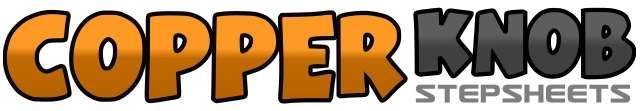 .......Count:48Wall:2Level:Intermediate.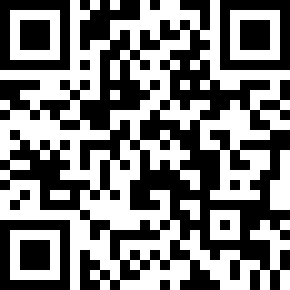 Choreographer:Kevin Smith (AUS) & Maria Smith (AUS) - May 2013Kevin Smith (AUS) & Maria Smith (AUS) - May 2013Kevin Smith (AUS) & Maria Smith (AUS) - May 2013Kevin Smith (AUS) & Maria Smith (AUS) - May 2013Kevin Smith (AUS) & Maria Smith (AUS) - May 2013.Music:Save Water, Drink Beer - Chris Young : (3:16)Save Water, Drink Beer - Chris Young : (3:16)Save Water, Drink Beer - Chris Young : (3:16)Save Water, Drink Beer - Chris Young : (3:16)Save Water, Drink Beer - Chris Young : (3:16)........1&2,3,4Side shuffle to right R,L,R , rock back L, take weight R.5,6,7&8step L  ¼ turn right, ½ turn right step R, ¼ turn right side shuffle L R L    ( 12.oo )1,2,3&4rock back R take weight L, kick R fwd, & step R , cross L over R,5,6,&7&8step R to side, drag L to R, & step L, cross R over L, & step L, cross R over L,1,2,3,41/4 turn left step L, step R next to L, bounce heels twice weight on left,  ( 9.oo)5,6,7&8¼ turn left step R, touch L next R, ¼ turn left shuffle fwd L R L ,   (3.oo)1,2,3,4,walk fwd  R L R touch L next R  (option full turn right )&5,6&7,8     &step back  L, fwd R, touch L next R, & step back L, fwd R, touch L next R,1,2,3,4½ turn left L toe drop heel,  ¼ turn left R toe drop heel       (6.oo)5&6,7&8sailor step L,R,L,   kick R across L, & step R to side,  step L to side (wt L )1&2&3,4kick R across L,,& step R, kick L across R, & step L, stomp R twice5&6&7,8kick L across R, & step L, kick R across L, & step R , stomp L twice  ( weight L )